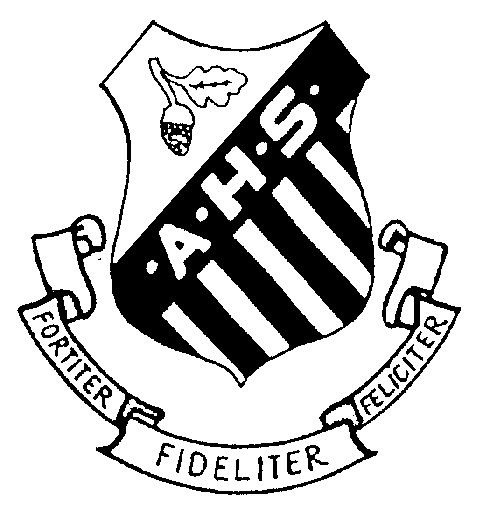 APPLICATION FOR SCHOOL MERIT AWARDPride Respect ResponsibilityTo gain a Bronze Merit a student should achieve and maintain a high standard in the following:NAME:_______________________________   YEAR:_________  DATE: ________This is an award earned at class level and all teachers must endorse the applicant’s behaviour in roll/DEAR, in class, at sport, on excursion.To gain a Silver Award a student should achieve and maintain a high standard in the criteria for the Bronze Merit and must show evidence of involvement in a range of school co-curricular activities. However, additional community activities may also count towards the Silver award. For Example:School Representation: Anzac Day March, school Committees, School Captaincy roles, ushering, Inverell Visit, Debating/Public Speaking, Zone/region Sport, HSC study days.Blood BankFundraising such as Antique Fair, Red Shield Appeal, etc.Peer Support or Peer TutoringLifesaving InstructionSpecific SRC activities and projects Coaching school sportVoluntary work in the community or school (canteen, library, auditorium or main office)Membership of and work in local youth or community groups.School/Community cultural pursuits, for example Choir, Band, String groups, Eisteddfods, the Armidale Youth Orchestra, other drama  or art groupsCommunity sporting pursuits, for example team participation, coaching, managing teamsWorking towards betterment of students at Armidale High through other programs.GOLD AWARD	The student should show that they are demonstrating Pride, Respect, and Responsibility over a sustained period, usually three terms at silver level, in any twelve month period. However, the Awards Committee will consider exceptional circumstances in this requirement. PLATINUM AWARDIf a student is successful in gaining three Gold Awards over any time period, s/he will qualify for a Platinum Award.NAME:                                                                  YEAR:                                   DATE: ____PRIDERESPECTRESPONSIBILITYWorking to abilityBringing all necessary equipmentCompleting and submitting all workWearing full school uniformAdherence to safety proceduresFollowing instructionsPoliteness and respect to teachers and othersPunctuality to class/rollAttendance at all lessonsActive participation in class lessons, sport, DEAR, on excursionSubjectsTeacher NameTeacher NameApprove/disapproveApprove/disapproveRoll/Dear TeacherSport EnglishMathematicsScienceHistory/GeographyApplication for Additional Merit AwardPlease circle:SILVER    GOLD    PLATINUM Application for Additional Merit AwardPlease circle:SILVER    GOLD    PLATINUM Application for Additional Merit AwardPlease circle:SILVER    GOLD    PLATINUM Please tick the number of previous successful Silver Applications:123Please tick the number of previous successful Silver Applications:123Please tick the number of previous successful GoldApplications:123Please tick the number of previous successful GoldApplications:123 Activity and CommitmentTeacher/Coordinator/SupervisorComment Signature Date PhoneExample:Armidale Youth Orchestraweekly rehearsals this term Mrs  P. AnnoConductorJohn Smith participated in all rehearsals and also participated in the Town Hall concert in March.Mrs P. Anno  20th May 2012 ph. 0422437777Peer TutoringDEAR lessons in the LibraryMs BiggJohn is an active participant in Peer tutoring and is here very regularly and enthusiastically.Ms G Bigg 18th May 2012 0267724045